Bakos Tibor: A szobasarki árnyéksárkányOlvassuk el a mesét!Kérdések a történettel kapcsolatban: Miről szólt? Vajon létező sárkány volt-e? Miben akadályozta a főszereplőt? Kinek van ,,sárkánya” közületek? Hogyan lehet elűzni a ti sárkányotokat?Készítsünk olyan sárkányt ami a segítségünkre lesz a tanulásban! 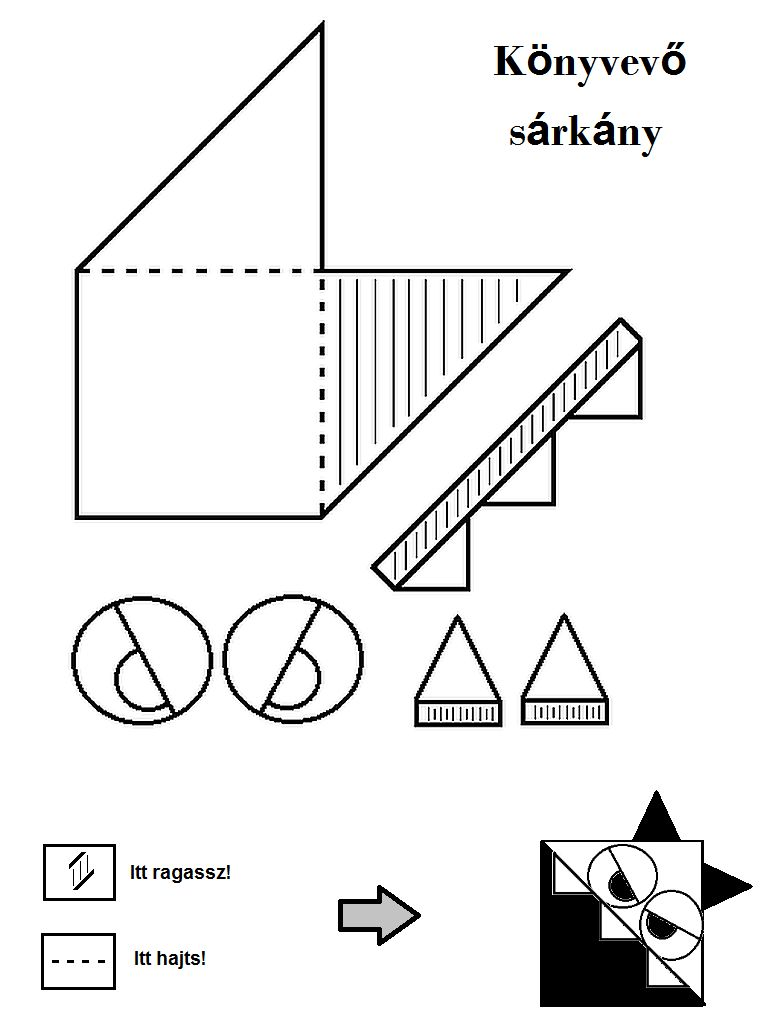 